PERSBERICHT Genève, 3 juni 2020Voor onmiddellijke publicatieSmartwatch Vitality: de 4e verbonden revolutie van Frederique ConstantFrederique Constant presenteert trots in 2020 zijn nieuwe connected horloge, de Smartwatch Vitality, rijk aan technologie en uitgevoerd met een digitale wijzerplaat die op verzoek oplicht. Naast de functies die zijn voorgangers succesvol hebben gemaakt, is de Smartwatch Vitality voorzien van een belangrijke innovatie: de hartslag wordt nu om de pols gemeten, dankzij de integratie van een door Philips Wearable Sensing ontwikkelde sensor van de nieuwste generatie. In 2015 onthulde Frederique Constant de Horological Smartwatch. Niet zomaar een nieuw horloge maar een nieuwe categorie in de horloge-industrie. Voor het eerst ontwierp, ontwikkelde en monteerde een Zwitserse fabrikant een horloge met een klassieke Swiss Made-uitstraling dat was uitgevoerd met een analoge wijzerplaat en wijzers en voorzien van ingebouwde intelligentie. Een model dat werd aangedreven door een kwartsuurwerk met een verbonden module, en met twee jaar autonomie. De Horological Smartwatch werd opgevolgd door twee modellen met nieuwe functies: de Horological Smartwatch Notify (2016) - hetzelfde principe, maar met meldingen voor oproepen en berichten - en de Classic Hybrid Manufacture (2018), het eerste model dat een automatisch Manufacture uurwerk combineerde met intelligente functies. Vandaag wordt er een nieuw hoofdstuk aan deze saga toegevoegd: de Smartwatch Vitality. Een lange reeks innovatiesNet als in eerdere iteraties brengt de Smartwatch Vitality een belangrijke doorbraak, die past bij de constante innovatie waar Frederique Constant voor staat. En toch is er op het eerste gezicht niets aan te zien: opnieuw brengt het merk een horloge met een klassieke uitstraling en een elegant en tijdloos design. En in het hart ligt het beste op het gebied van verbonden technologie... zonder dat er iets van wordt onthuld. Eén wijzerplaat, twee displays: het beste van twee wereldenEen primeur bij Frederique Constant: de Smartwatch Vitality biedt een wijzerplaat met twee verschillende gezichten. Het eerste toont Romeinse cijfers en met de hand gepolijste uren- en minutenwijzers. Een chique en moderne klassieke look voor liefhebbers van een uurwerk met een geraffineerde uitstraling.Met een enkele druk op de kroon onthult de wijzerplaat een digitale display op het onderste gedeelte waardoor u een breed scala aan informatie kunt raadplegen, zoals de hartslag, de activiteiten-monitoring, een tweede tijdzone of de laatste vijf berichten van uw favoriete apps. De wijzerplaat laat dus het licht van het achterliggende digitale display door, die de verbonden functies weergeeft en die zelf verbonden is met de microprocessor van het horloge.  De Smartwatch Vitality is verbonden aan de Frederique Constant Smartwatch app, beschikbaar voor iOs en Android, waarmee de functies van het horloge kunnen worden ingesteld. De gebruiker kan dus kiezen om alle functies van dit uurwerk op het scherm weer te geven, of alleen een selectie van informatie te configureren. Voor een nog persoonlijker gebruik kan ook de volgorde worden bepaald waarin de informatie wordt weergegeven.  Om van de ene functie naar de andere over te schakelen, volstaat een lichte druk op de kroon: eenvoudig, intuïtief en direct. Zodra de gewenste informatie is bekeken, gaat de digitale display weer in stand-by stand en wordt onzichtbaar voor het blote oog. In een fractie van een seconde krijgt de Smartwatch Vitality zijn klassieke en elegante uitstraling terug.Een grote technologische sprong voorwaartsDe Smartwatch Vitality profiteert van alle technologische vooruitgang die de afgelopen vijf jaar door de producent is geboekt. Het horloge is uitgevoerd met het kaliber FC-287 (herenmodel) of FC-286 (damesmodel). Nogmaals biedt Frederique Constant de kwartstechnologie aan de gebruiker. De batterij van de Smartwatch Vitality is oplaadbaar en biedt tot 7 dagen autonomie voor het damesmodel en 11 dagen voor het herenmodel, afhankelijk van het gebruik. Bovendien biedt het damesmodel met een diameter van slechts 36 mm dezelfde functionaliteiten als het 42 mm-model, dankzij de vooruitgang in miniaturisatie. Een waaier aan intelligente functies De nieuwe Smartwatch Vitality is uitgerust met een breed scala aan intelligente functies, waarvan de details en doelstellingen ook direct via de app kunnen worden ingesteld. Sommige van deze functies zijn overgenomen van voorgangers en sinds 2015 geleidelijk aan verder ontwikkeld:  Monitoring van lichaamsbeweging: aantal stappen, verbrande calorieën, afgelegde afstand.Dynamic coach: persoonlijke tips om in vorm te blijven gebaseerd op de monitoring van lichaamsbeweging, slaap en doelstellingen.Get-active alerts: reminder lichaamsbeweging na een bepaalde periode zonder beweging. Monitoring van slaap: analyse van de slaapcycli: diepe, lichte slaap of wakkere periodes. Intelligente wekker: wekker gebaseerd op de analyse van slaapcycli om op het beste tijdstip te ontwaken. Worldtimer / Tweede tijdzoneAlways on-time: de tijd en datum worden automatisch gesynchroniseerd met de informatie van de smartphone waarmee het horloge is verbonden. Melding voor oproepen Melding voor berichtenIn 2020 worden deze functies aangevuld met verschillende nieuwe functionaliteiten: Workout: meet de polsslag tijdens een workout. Zodra de functie is geactiveerd wordt de hartslag elke 10 seconden gemeten. De statistieken van de trainingssessie worden dan in detail zichtbaar op de app. Chronograaf: deze kan nu worden geactiveerd en gestopt door simpelweg op het horlogeglas te drukken. Tijdens de training schakelt de digitale display van de wijzerplaat automatisch over naar de coutndown van de minuten en seconden. Voor een perfecte leesbaarheid van deze countdown, zelfs bij helder licht - wat buiten gebruikelijk is - zal de minuutwijzer het verstrijken van de seconden aangeven.Hartslag: de Smartwatch Vitality is uitgerust met een nieuwe generatie sensors die door Philips Wearable Sensing, de expert op dit gebied, zijn ontwikkeld.  Dankzij de integratie van optische hartslagmeting wordt de polsslag nu direct bij de pols gemeten, ongeveer elke minuut, voor een betere nauwkeurigheid. Deze nieuwe geïntegreerde sensor geeft ook informatie over lichaamsbeweging en trainingsprestaties. De sensor kan zowel overdag als 's nachts actief zijn, aangezien het algoritme gebruik maakt van de helderheidsindex.  Hartslagmeldingen: Als de hartslag daalt of te sterk versnelt, wordt er een trilling en een visueel alarm uitgezonden door het horloge - dat kan worden omgezet in een alarm als de afwijking aanhoudt. Ademhalingsoefening: functie met een reeks ademhalingsoefeningen om stress te verminderen en de ademhaling te reguleren. Messages review: Na het selecteren van de apps waarvan hij een melding wil ontvangen, kan de gebruiker de laatste 5 ontvangen berichten direct op de wijzerplaat van zijn horloge (chronologisch) raadplegen. Mogelijke apps zijn: Mail, Messages, Facebook, Twitter, WhatsApp, Instagram, Snapchat, LinkedIn, WeChat, Viber, Uber, KakaoTalk, Pinterest, Spotify. Het weer: weergave op de wijzerplaat van de plaatselijke maximum- en minimumtemperaturen. Om de efficiëntie van deze functies te optimaliseren en de gebruiker zoveel mogelijk informatie te verschaffen, worden ze allemaal opgenomen, geanalyseerd en geconsolideerd in de app. Een complete collectie die nu al beschikbaar isTrouw aan zijn traditie biedt Frederique Constant nu al een complete collectie van Smartwatch Vitality-uurwerken: vier herenmodellen en vier damesmodellen. De herenmodellen zijn uitgevoerd met een stalen horlogekast van 42 mm met een zwart rubberen of stalen armband, één versie heeft een horlogekast van verguld roségoud. De discrete, sobere Smartwatch Vitality voor heren heeft een blauwe, grijze of zwarte wijzerplaat. De vier damesmodellen hebben een horlogekast van 36 mm: er is een gepolijst stalen model, en drie versies uitgevoerd met roségoud of bicolor in goud/staal. De vrouwelijke creaties zijn elegant en sierlijk met een bloemmotief over de hele wijzerplaat, daaromheen zijn acht uur-indexen bezet met diamanten. Wat betreft de horlogeband wilde Frederique Constant zijn klanten een ruime keuze bieden. Elk damesmodel heeft een leren of stalen band die kan worden vervangen door een set van vijf andere sportieve, chique rubberen horlogebanden. Ze worden apart verkocht en zorgen ervoor dat de Smartwatch Vitality kan worden afgestemd op uw stemming dankzij de paarse, witte, roze, rode of grijze kleur.Over Frederique Constant Frederique Constant is een Zwitserse horlogemaker die gevestigd is in Genève. Het merk werd in 1988 opgericht door het onafhankelijke ondernemersechtpaar Peter en Aletta Stas om Zwitserse horloges van topkwaliteit tegen een zeer aantrekkelijke prijs aan te bieden en zo ‘Swiss Made’ luxe horloges voor een breed publiek toegankelijk te maken. Frederique Constant creëert, ontwikkelt, assembleert en controleert een grote verscheidenheid aan mechanische, kwarts en connected uurwerken in zijn ateliers van 6.200 vierkante meter in Plan-les-Ouates (GE). Tot op heden heeft Frederique Constant 29 Manufacture kalibers ontworpen, waaronder complicaties zoals de Tourbillon, de Perpetual Calendar en de Flyback chronograaf. In 2015 lanceert Frederique Constant de Horological Smartwatch, het eerste Zwitserse connected horloge met een traditionele uitstraling. De Horological Smartwatch vertegenwoordigt een nieuwe categorie in de Zwitserse horloge-industrie en is uitgevoerd met een verbonden module. In 2018 volgt de Classic Hybrid Manufacture het uurwerk op en combineert een mechanisch uurwerk met intelligentie functionaliteiten en een geïntegreerd kaliber-analysesysteem. Dit model wordt in 2020 opgevolgd door de Smartwatch Vitality-lijn. Een lijn die is uitgerust met een nieuwe generatie geïntegreerde hartslagmeter, een klassieke wijzerplaat en een digitale display die op verzoek wordt onthuld. Frederique Constant heeft momenteel bijna 3.000 verkooppunten in 120 landen over de hele wereld. Sinds 2016 heeft de Frederique Constant groep (Frederique Constant, Alpina Watches, Ateliers deMonaco) zich aangesloten bij de Japanse groep Citizen om zijn internationale groei voort te zetten en nieuwe synergieën te stimuleren. Volg ons: www.frederique-constant.com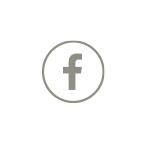 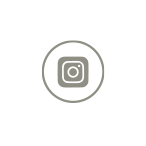 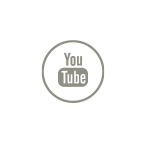 Voor vragen omtrent pers en public relations kunt u contact opnemen met mevr. Caroline Feller, PR & Communicatie Coördinator voor Frederic Constant:  cfeller@frederique-constant.com 